Maandag 11 mei   Aftrekken tot 100  T – TE Werkboek C p. 16 Verbetersleutel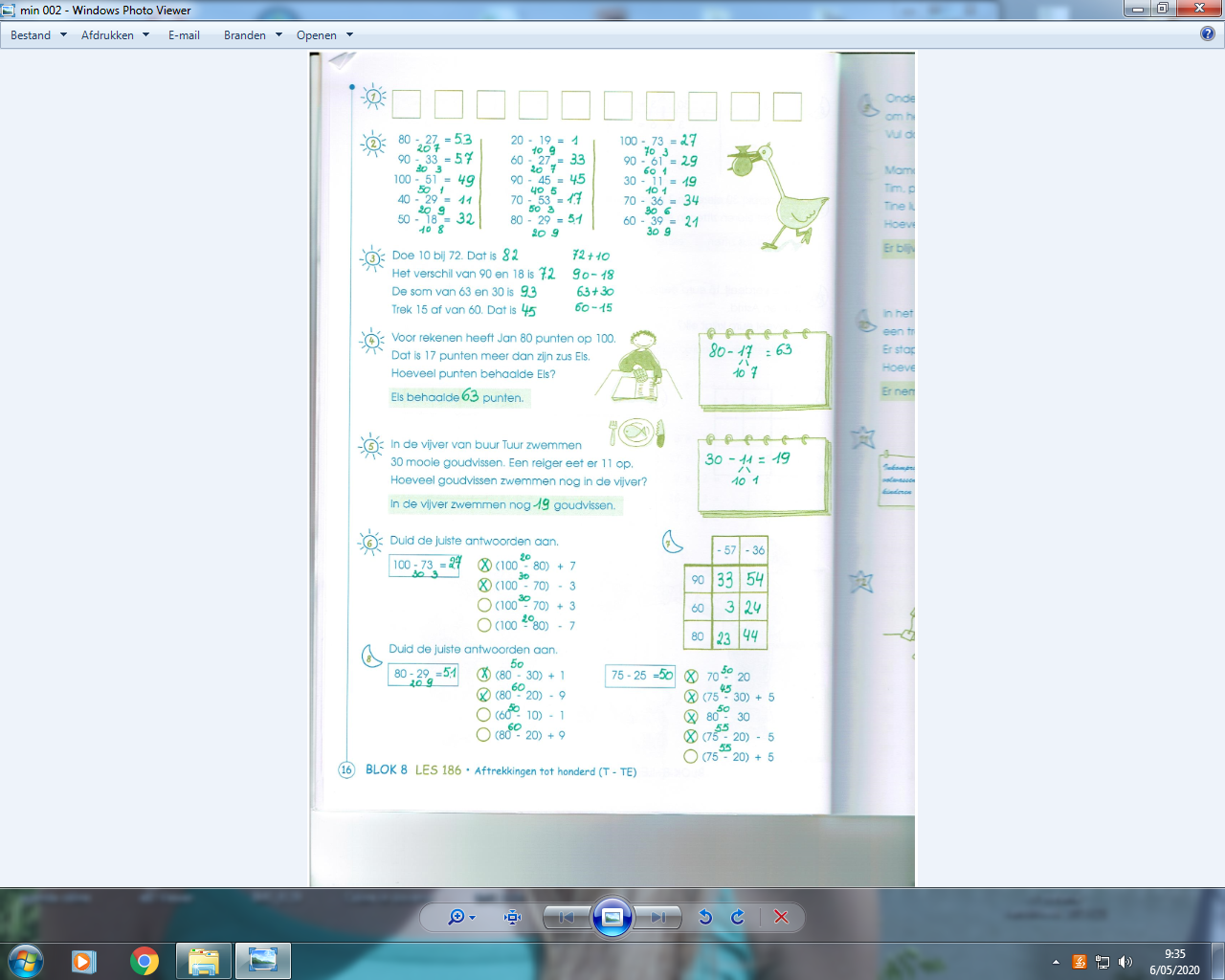 